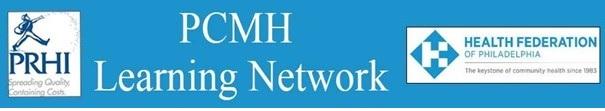 Virtual Statewide SessionPCMH Learning Network Thursday, March 301:00 p.m. to 2:00 p.m. Link to register:  https://us06web.zoom.us/meeting/register/tZ0oduurrjIsEtMmzhukXv3gR3ZRNTFiD9stLearning Objectives:Discuss the current HIV/AIDS, Hep B, and Hep C trends in PA, and which populations that are at highest risk. Describe the roles and best practices for adult and pediatric PCMHs, to provide resources and understand the current guidelinesAgenda:Register hereNote: work with the content experts/presents to tailor this content to the PCMH/PCP audience (applicable to both adult and pediatric): what is possible in primary care and what are the resources. Adult and perinatal management of viral infections.1:00 p.m. – 1:05 p.m. – Intro and How this Webinar ties to the PCMH goals1:05 p.m. – 1:45 p.m. - Ken Ho, MD, MPH, Medical Director of Pitt Men’s Study, Multicenter AIDS Cohort Study, and Project Silk, School of Medicine, University of Pittsburgh, to review (confirmed)the current HIV/AIDS, Hep B, and Hep C trends in PA, noting the populations that are at highest risk. the roles and best practices for adult and pediatric PCMHs with resource links to the current guidelines; andthe types of training and patient care resources that are available in regions across PA. (Dr. Ho not sure about being able to present this section due to variety of options throughout the state)Suzanne will get slides from the Health Federation’s ATCPRHI to pull together these resources/training – DOH website search section also AIDS Free Pittsburgh website/Philadelphia Fight etc.- 1-2 slides showing options for their region1:45 p.m. to 1:55 p.m. – Discussion1:55 p.m. to 2:00 p.m. – Wrap UpPrior to the session, ask the PCMHs to submit questions about best practices and what resources they may need for their patients with HIV/AIDS and/or Hepatitis B/C to tailor the presentation – Robert will remind to register and add survey to this email along with info on speakerIdeas from Previous MCO PCMH LN Working Group Meeting:current public health trends and improvement opportunities related to Hepatitis B/C and HIV/AIDS (including prioritized sub-population, such as pregnant individuals and follow up for infants born to Hep B-positive mothers) guidelines and best practice workflow redesigns (e.g., e-consults) for screening, prevention (e.g., Prep), and treatment cascades for Hepatitis B/C and HIV (becoming comfortable prescribing medications with the right skill set and understanding clinical indications to inform medications) regional partners and resources (e.g., HIV/AIDS regional fiscal agents, community liver alliance, AIDS Free Pittsburgh/PA, Health Federation Training Center for HIV, OUD COEs, Mid-Atlantic AETC, etc.)Bruce recommended the following web sites:https://www.health.pa.gov/topics/HIV/Pages/Providers.aspxhttps://www.maaetc.org/Bruce recommends: Address a few specific obstacles to recommended care: the HIV treatment centers’ staff can tell you right away what the issues facing primary care are.  Perhaps the payors/health plans have some insight as well.  I expect that access to mental health and social services, access to expert help with management of co-morbidities, and reimbursement for high-complexity, continuous primary care are at the top of the list.  